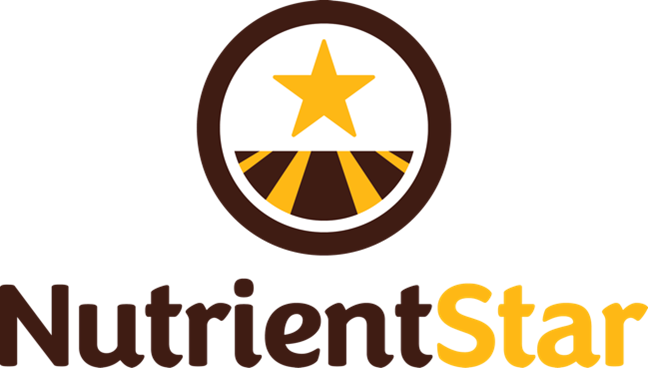 Data clearinghouse for fertilizer management tools and productsNutrientStar has developed a data ranking system to assess the quality and quantity of data available on a fertilizer management product. NutrientStar will share the ranking system with all companies making product claims.  These categories would be used to rank data companies share with NutrientStar, and data we discover through literature reviews or through searching for publicly available company data. A draft of the ranking system is described below. We invite comments and feedback on the data ranking system from interested parties. Please submit comments on these draft criteria to kchapman@edf.org by December 14th, 2018.Draft Ranking SystemNote:This ranking system is used to rank data generated from both field-scale and small-plots. Field-scale trials maximum points = 100Small-plot trials maximum points = 75 Draft definition of field-scale trials: Trials that use field-scale equipment - individual plot sizes typically equal to the width of one or two passes of the harvest equipment and 200 feet or more in length. Draft definition of small-plot trials: Trials that do not use field-scale equipment - individual plot sizes typically equal to 20 X 60 feet or less. I.	Data Quality CategoriesCategory 1: Data statement by company - max points = 10  Company states in writing that the data provided to NutrientStar have not been cherry-picked or manipulated to create results favorable to the company = 10 pointsNo such statement = 0 points. Category 2: Yield information - max points = 10Individual strip or plot yields provided = 10 points Mean and standard deviation by treatment provided = 5 pointsOnly mean yields by treatment provided = 2 pointsCategory 3: Where published* max points = 10Greater than 50% of data published in peer-reviewed scientific journal = 10 points Greater than 50% of data published in grey literature = 6 pointsData published only in NutrientStar = 6 points*Choose one category onlyCategory 4: Data protocols - max points = 34N fertilizer information (12 points total available)N rate available = 6 pointsN rate not available = 0 pointsN form available = 2 pointsN form not available = 0 pointsN timing available = 2 pointsN timing not available = 0 pointsN placement available = 2 pointsN placement not available = 0 pointsReplications (8 points available)Trials replicated 3 or more times = 8 points (NutrientStar’s recommended trial design is available here.Trials replicated 2 times = 4 pointsTrials not replicated = 2 points Randomization of treatments (4 points)Treatments randomized = 4 points Soils and landscape (Instructions for finding the TED in which experiments were conducted are available here) (4 points available)Geolocation of field to 4 decimals or to a tenth of a degree, or the following information is available: slope, dominant soil series, TED number = 4 points Location of nearest town to trial provided = 2 pointsGeolocation not available or dominant soil series and TED number not available = 0 pointsSoil fertility information (2 points)Routine soil test information available that is 4 or fewer years old= 2 pointsRoutine soil test information not available or > 4 year old = 0 pointsCultural information (4 points)Tillage method provided = 2 Planting date available = 1 pointsPlanting date not available = 0 pointsHarvest date available = 1 pointsHarvest date not available = 0 pointsCategory 5. Trial management (internal vs external) - max points = 10Greater than or equal to 50% university or external managed = 10 points Greater than 50% managed directly by company = 2 pointsCategory 6. Environmental Data - max points = 6 (link to NOAA website for rainfall and ambient temperature will be provided).Daily rainfall, irrigation and ambient temperature from 2 weeks before the pre- or in-season  N application treatment through harvest = 4 pointsLong-term monthly rainfall (from the climate record, 30 years prior) = 2 pointsNo rainfall available = 0 pointsII.	Data Quantity CategoriesCategory 1: Number of trials - max points = 10Fewer than 10 trials total = 1 point10 to 20 trials completed = 2 points20 to 30 trials completed = 3 points30 to 40 trials completed = 4 points40 to 50 trials completed = 6 points50 to 60 trials completed = 8 pointsGreater than 60 trials completed = 10 pointsCategory 2: Geographical distribution max points = 101 to 5 TEDs = 2 points5 to 10 TEDs = 4 points10 to 15 TEDs = 6 points15 to 20 TEDs = 8 pointsGreater than 20 TEDs = 10 pointsSmall-plot trials: multiply the raw score by 0.75 to obtain ranking. The rationale for setting small plots at 75% of field-scale trials is because NutrientStar believes field-scale trials are the best method to evaluate fertilizer management products and models that are marketed to farmers. Notes on small plot trials:Fifty to seventy percent of the recommended application rate from the Land Grant University should be applied because small-plot trials are often completed to measure the efficacy of a product and because these trials often have a greater variance in yield measurements compared with field-scale trials. Randomization of small plot trials is much more important than in field-scale trials due to larger variances in field-scale trials.TBD: method for ranking results from a mix of small plot and field-scale data. One proposed method would be to do a weighted average based on the number of small-plot trials and field-scale trials. An example of how this could be done is: Product A has 30 small plots and 15 field-scale trials and a score of 90. Because 67% of the trials are small-plot trials, and because small plots start out 25 points lower than field-scale plots, multiply 25 points times 0.67 (0.67 X 25 = 16.75) and subtract that number of points (16.75) from the score of 90 to obtain the final adjusted score of 73.  